Gesuch I Demande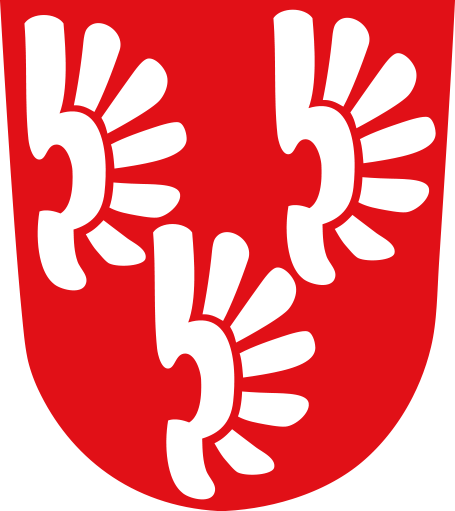 für Stipendium Hermann von Wattenwyl-Schenkung Wichtig: Das Gesuch für das kommende Jahr muss jeweils bis 1. November eingereicht werden. Important: La demande pour l'année suivante doit être soumis avant le 1. novembre.Das Reglement beschreibt den Zweck der Schenkung wie folgt: „Es sind Berufsstipendien und Stipendien zur Förderung der allgemeinen Bildung vorgesehen“. Diese zwei Arten werden in Art 4 und 5 wie folgt präzisiert: Art 4: „Wer sich einer  soliden beruflichen Ausbildung unterzieht, hat Anspruch auf ein einmaliges Stipendium für die Ausbildung in diesem Berufe, hier kurz Berufsstipendium genannt“. Art 5: „Neben dem Berufsstipendium können an Begünstigte Stipendien zur Förderung der allgemeinen Bildung ausgerichtet werden. Hierzu gehören auch Beiträge an Reisen in andere Länder und zu anderen Völkern sowie Beiträge zur Erlernung einer Fremdsprache.“Das vollständige Reglement ist in deutsch und französisch im geschützten Bereich auf www.vonwattenwyl.ch einsehbar.Dieses Formular ist zusammen mit einem Motivationsschreiben per Post oder Email an den Präsidenten der Familienkiste zu schicken: Ce formulaire est à envoyer avec une lettre de motivation par poste ou Email au président de la caisse de famille :Jacques de Watteville, Chemin de clair matin 2, CH-1009 Pully, jacques.dewatteville@gmail.comDer Unterzeichnende bestätigt mit seiner Unterschrift die Richtigkeit der obigen Angaben. Le/la signataire confirme avec sa signature la justesse des informations ci-dessus.Ort und Datum					UnterschriftLieu et date					Signature_____________________________________          _________________________________________________Name und VornameStrasse und Nr.PLZ OrtHandy-Nr.   PortableE-Mail Adresse1.Name des Bildungsinstituts - Art der Weiterbildung
Nom de l'institut de formation  - genre de formation continue2.Website des Instituts / (www.beispielschule.com)3.Musste eine Aufnahmeprüfung oder ein anderes Auswahlverfahren durchlaufen werden? 
Est-qu'il a fallu faire un examen d'entrée ou passer un processus de sélection?
 Ja I Oui Nein I Non4.Was ist der beabsichtigte Abschluss?  (Diplom, Zertifikat...) Quel est le but de cette formation? (diplôme, certificat...)
5. In welchem Zeitraum findet die Weiterbildung statt? (Beginn und Ende)Dans quelle période la formation aura lieu (début et fin)6.Kosten für Reise/Transport in CHF Frais de voyage/transport en CHF
7.Kosten für Wohnen und Verpflegung in CHF Frais de logement et nourriture en CHF8.Kosten für Ausbildung/Schulgeld/Immatrikulation in CHF
Coûts pour l'éducation/l'école/l'immatriculation en CHF9.Sonstige Kosten in CHFautres coûts en CHF10.Total aller Kosten in CHFTotal de tous les frais en CHF11.Eigenleistungen in CHFPropre travail en CHF